Слайд 1. Функциональная грамотность на уроках математикиВ настоящее время математическая подготовка учащихся общеобразовательной школы должна быть направлена не только на формирование математической грамотности (система знания, умения, навыки, универсальные учебные действия), но и на развитие основ функциональной математической грамотности - умений использовать приобретенные знания и опыт для решения широкого диапазона жизненных задач в различных сферах человеческой деятельности.Слайд 2 Задачи на выявление функциональной грамотности предъявляются на основе определённой жизненной ситуации, понятной учащимся и похожей на возникающие в повседневной жизни. В каждой ситуации действуют конкретные люди, среди которых есть ровесники учащихся, выполняющих тест, члены их семей, одноклассники, друзья и соседи. Обстоятельства, в которые попадают герои описываемых ситуаций, отличаются повседневностью, и варианты предлагаемых героям действий близки и понятны школьникам. Ситуация и задачи изложены простым, понятным языком, как правило, немногословно. По каждой ситуации предлагается серия заданий-задач, требующих определённых интеллектуальных действий разной степени сложности. Ситуации акцентируют вопрос «Как поступить?» и предполагают определение наиболее целесообразной модели поведения с учётом возможных альтернатив.Задачи на выявление функциональной грамотности встречаются на всероссийских проверочных работах по математике, на государственной итоговой аттестации в 9-м и 11-м классах. Рассмотрим методы решения таких задач.ВПР, 5 классНа рисунке изображён огород. На каждый ар (100 м2) нужно 4 кг удобрений.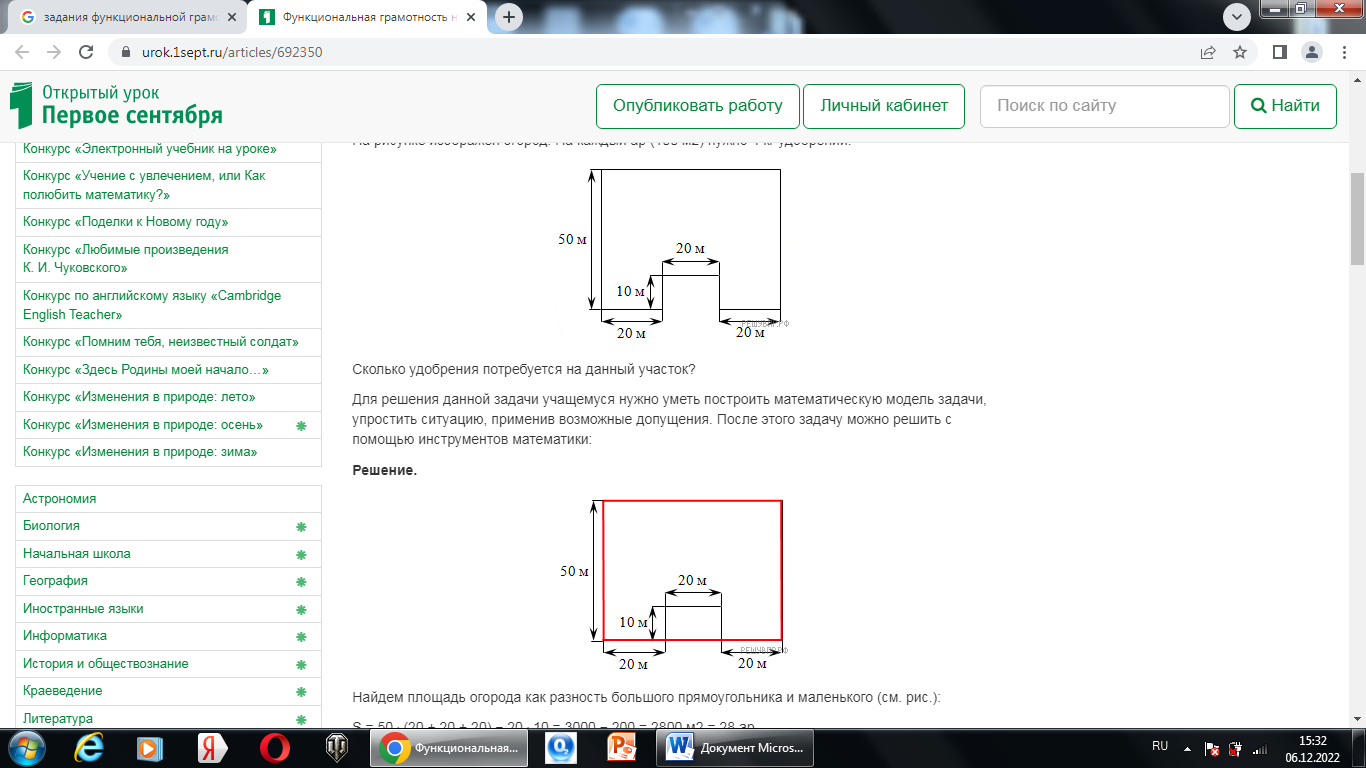 Сколько удобрения потребуется на данный участок?Для решения данной задачи учащемуся нужно уметь построить математическую модель задачи, упростить ситуацию, применив возможные допущения. После этого задачу можно решить с помощью инструментов математики:Решение.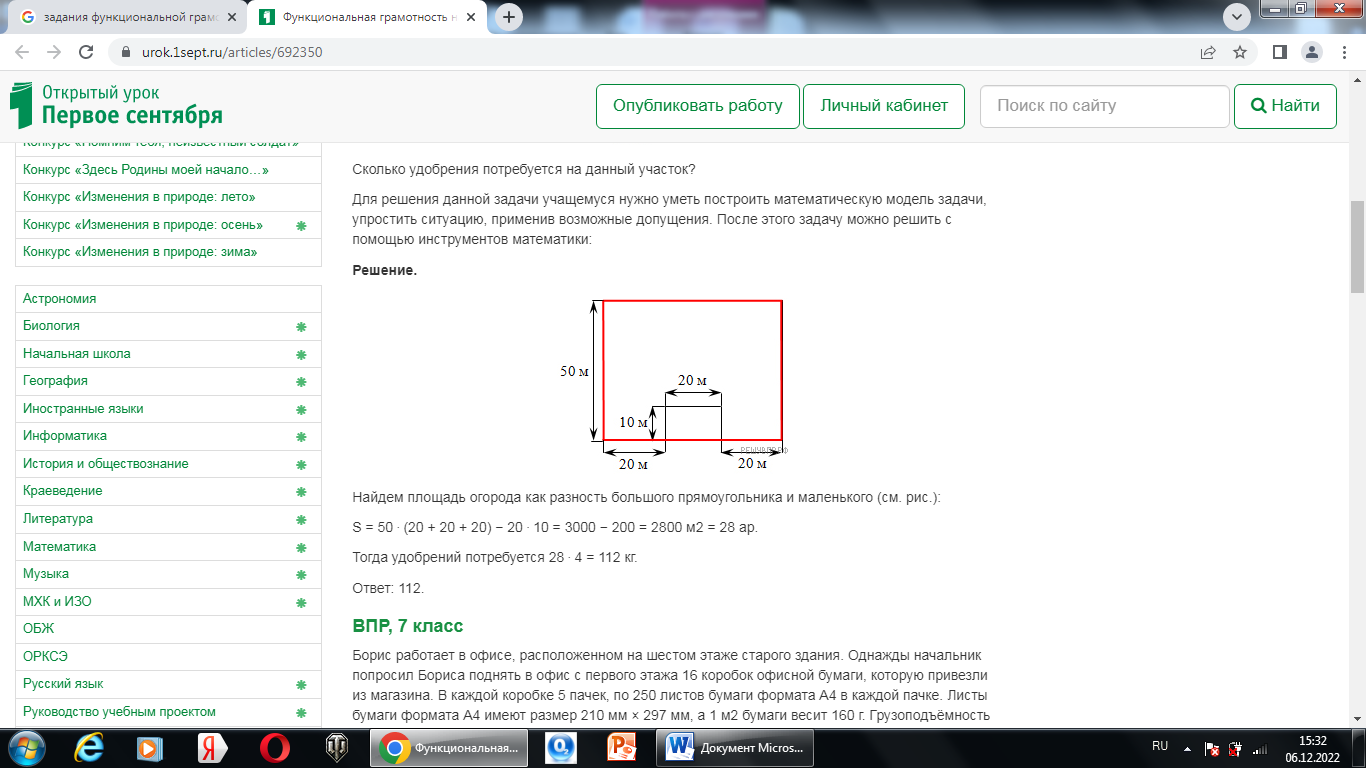 Найдем площадь огорода как разность большого прямоугольника и маленького (см. рис.):S = 50 · (20 + 20 + 20) − 20 · 10 = 3000 − 200 = 2800 м2 = 28 ар.Тогда удобрений потребуется 28 · 4 = 112 кг.Ответ: 112.ВПР, 7 классБорис работает в офисе, расположенном на шестом этаже старого здания. Однажды начальник попросил Бориса поднять в офис с первого этажа 16 коробок офисной бумаги, которую привезли из магазина. В каждой коробке 5 пачек, по 250 листов бумаги формата А4 в каждой пачке. Листы бумаги формата А4 имеют размер 210 мм × 297 мм, а 1 м2 бумаги весит 160 г. Грузоподъёмность лифта 350 кг. Борис весит ровно 85 кг. Сможет ли Борис подняться в лифте со всеми коробками за один раз (перегрузка лифта запрещена)? Запишите решение и ответ.Для решения данной задачи важно умение работать с информацией, критически осмысливать ее. Учащемуся необходимо определить, какие математические знания имеют отношение к описываемой ситуации, сформулировать ситуацию математически в соответствии с заданными условиями.Решение.В 16 коробках всего 250 · 5 · 16 = 20 000 листов А4. Масса одного листа равна 0,21 • 0,297 • 160 = 9,982… г.Это меньше 10 г. Значит, масса всей бумаги (без упаковки) меньше 20000• 10 = 200 000 г, то есть меньше 200 кг. Вместе с Егором вес груза будет меньше 285 кг, то есть меньше грузоподъёмности лифта.Ответ: да.На государственной итоговой аттестации в 9 классе в форме основного государственного экзамена практико-ориентированная задача вынесена в задание № 1, которое представляет собой решение пяти практических задач. Для того, чтобы решить данные задачи, необходимо уметь:Выделять ключевые фразы и основные вопросы из текста заданий.Выполнять арифметические действия с натуральными числами, десятичными и обыкновенными дробями, производить возведение числа в степень, извлекать арифметический квадратный корень из числа.Переводить единицы измерения.Округлять числа.Находить число от процента и проценты от числа.Находить часть от числа и число по его части.Применять основное свойство пропорции.Решать уравнения, неравенства.Разбираться в изображениях рисунков, планов и масштабе фигур на рисунках.Анализировать и пользоваться информацией из таблиц.Анализировать и пользоваться заданными графиками.Например,Задание 1. Хозяин дачного участка строит баню с парным отделением. Парное отделение имеет размеры: длина 3,5 м, ширина 2,2 м, высота 2 м. Окон в парном отделении нет, для доступа внутрь планируется дверь шириной 60 см, высота дверного проёма 1,8 м. Для прогрева парного отделения можно использовать электрическую или дровяную печь. В таблице представлены характеристики трёх печей.Для установки дровяной печи дополнительных затрат не потребуется. Установка электрической печи потребует подведения специального кабеля, что обойдётся в 6500 руб.№ 1. Установите соответствие между объёмами помещения и номерами печей, для которых данный объём является наименьшим для отопления помещений. Заполните таблицу, в бланк ответов перенесите последовательность трёх цифр без пробелов, запятых и других дополнительных символов.Решение.Из таблицы видно, что наименьший объем для первой печи - 8, для второй - 10, а для третьей - 9.Ответ: 132.№ 2. На дровяную печь, масса которой 48 кг, сделали скидку 10%. Сколько рублей стала стоить печь?№ 3. Во сколько рублей обойдётся покупка электрической печи с установкой и доставкой, если доставка печи до дачного участка будет стоить 800 рублей?При решении заданий на развитие и формирование функциональной математической грамотности учащийся должен интерпретировать полученные математические результаты и их обоснованность в контексте задачи реального мира. А для этого учащийся должен обладать определенными компетенциями: формулирование (выявление возможностей для применения и использования математики. При этом в процессе решения задачи нужно выяснить, какой существенный математический аспект можно применить для ее анализа); применение (использование математических знаний, понятий, инструментов для решения задач) и интерпретация (размышление о выборе, рациональности, целесообразности математического решения и рассуждение в отношении конкретной задачи).Формирование функциональной математической грамотности является необходимым условием становления математически образованного человека. Процесс формирования функциональной математической грамотности, деятельностного математического знания в широкой трактовке носит непрерывный характер и присутствует при изучении любого курса математики, каждой темы, на каждом уроке, во внеурочной деятельности. Номер печиТипОбъем помещенияМассаСтоимость1Дровяная8-124018 0002Дровяная10-164819 5003Электрическая9-15,51515 000Объем8910Номер печи